St. James Preschool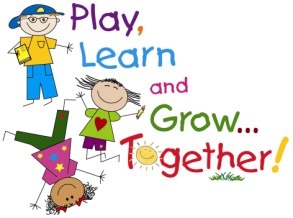 401 Carlwood DriveMiamisburg, Ohio 45342937-865-0272stjamesccc.comDear Parents,Thank you for your interest in St. James Preschool.  We are presently accepting registrations for the 2024-2025 school year.  The following information is given to answer the most frequently asked questions.  If further information is needed, please call the preschool at 937-865-0272.  If I am not available, please leave a message and I will return your call as soon as possible.Children are grouped by age.  Since their entrance into kindergarten, in most districts, has changed to August 1st we are still using the September 30th cutoff date.  We use this same date for our beginner and prekindergarten classes. Classes generally have 17 children and are staffed by 2 teachers.  The class sizes for the 2024-2025 school year will be determined by demand for the class.Children enrolled in beginner’s classes must be potty trained and three years old by September 30, 2024.  The children enrolled in prekindergarten classes must be 4 years old by September 30th, however, children enrolled in the 4-day classes must be 5 years old by February 1st, 2025.  All classes will be formed on April 1st according to registration demand.Most children attend classes at least 3 days a week. Teachers find that children adjust more quickly and perform better when they come more often. 2 day a week classes are offered to meet the needs of busy families who prefer just 2 days a week.  The 4-day class is an excellent choice for any child who enjoys school and would benefit from more time in a classroom setting interacting with other children his/her own age.Morning classes meet from  to   The afternoon classes are from  to   We request that children do not arrive before  or  as the teachers are busy preparing for the day's class.  A child is never late, and should you be detained, please bring your child at any time the class is in session.There is a $60.00 registration fee. Classes will be filled based on the date this form is returned.  Children of church members will be given first priority.  Families with children presently or previously enrolled in the preschool will also be given priority until April 1st.  We encourage you to return this form as soon as possible.  Some classes fill very quickly.The total tuition is figured for the school year based on the number of days the class is in session.   This amount is divided into three equal payments.  Payments are made on a quarterly basis but if you prefer you may make monthly payments.  Payments are due on the first of September, December, and March.   If you prefer monthly payments, payments are due on the first of each month.  There will be a payment reduction of 15% for any additional children in a family.                                                          Days Per Week                                Price Per Month                                   	  2 Days (T/TH)    	                           $ 120.00/month                                     3 Days (M/W/F)                                $ 150.00/month                                         4 Days (M/T/W/TH)                          $ 190.00/month     There is a $60.00 registration fee each year. When a child is accepted it is for the entire year.  If circumstances arise that a child would have to withdraw due to relocation or illness, please give two weeks’ notice or two weeks tuition so that we can fill the vacancy.  The enclosed form may be filled out and returned to the preschool with your registration fee.   If you desire a specific class time, please return your registration form as soon as possible because some classes fill very quickly.                                   									Sincerely,Cindy Sorg, AdministratorSt. James Preschool401 Carlwood DriveMiamisburg,  Phone: (937) 865-0272                                                                  stjamesccc.comChild's NameLast__________________________First ________________________ Preferred Name___________________Address: ______________________________________ City________________________ Zip_____________Phone__________________Cell Phone __________________ E-mail address___________________________Date of Birth ________________ Age today ____________   Sex _________Days of Enrollment - Please number 1, 2, 3, 4 in order of preference: Classes are offered by need/space availability. Morning classes meet from  -.  Afternoon classes meet from 12:20pm - 2:45pm.Beginners (Children who will                                   Prekindergarten (Children whobe 3 yrs. old by 9/30/2024)                                        will be 4 yrs. old by 9/30/2024) M/W/F AM  (    )                                                        T/TH    AM   (    )                             T/TH   AM   (    )                                                        M/W/F AM   (    )                             M/W/F PM (   )T/TH    PM   (    )				            4 Day- (M/T/W/TH)  AM (    )        4-Day-(M/T/W/TH) PM (   )M/W/F PM   (    )                                                      *Child must be 5 yrs. old by 2/1/25 to register for 4 day class* _________________________________________    ____________________________________________(Father's Full Name)                                                        (Mother’s Full Name)        __________________________________________  ____________________________________________(Father's Occupation)                                                      (Mother's Occupation)_________________________________________   _____________________________________________(Company)                          (Phone)                                  (Company)                               (Phone)Parents are:   Married __________     Divorced __________     Single __________    Cohabitating __________Is either parent a current member of St. James United Methodist Church?     Yes__________   No___________Would you like information about St. James United Methodist Church?        Yes___________ No___________Have other children in the family attended St. James Preschool?                    Yes_________     No___________Has this child attended preschool? _______ Where? _______________________________________________If this child has attended St. James Preschool, who were his/her teachers? ______________________________Please list all children in the family, including this child, by order of birth_____________________________________ M  F   Birth date ___________________________________________________________________________ M  F   Birth date _________________________________(over)Parental concerns about child: ___________________________________________________________________________________________________________________________________________ (over)Please send this completed form with $60.00 registration fee to the above address.REGISTRATION FEE IS NON-REFUNDABLE UNLESS WE ARE UNABLE TO PLACE YOUR CHILD BY THE FIRST DAY OF SCHOOL.If my child is enrolled, you may have my permission in include his/her name, address, phone number and parents’ names on the class roster:Yes________   No________   Parent Signature ______________________________________________